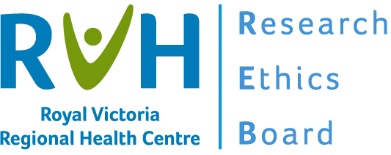 2021 RVH REB Meeting ScheduleMeeting DateTimeSubmissionDeadlineJanuary 20, 202107:00 - 09:00December 20, 2020February 17, 202107:00 - 09:00January 17, 2021March 17, 202107:00 - 09:00February 17, 2021April 21, 202107:00 - 09:00March 21, 2021May 19, 202107:00 - 09:00April 19, 2021June 16, 202107:00 – 09:00May 16, 2021September 15, 202107:00 - 09:00August 15, 2021October 20, 202107:00 - 09:00September 20, 2021November 17, 202107:00 - 09:00October 17, 2021December 15, 202107:00 - 09:00November 15, 2021